Rubric mindmap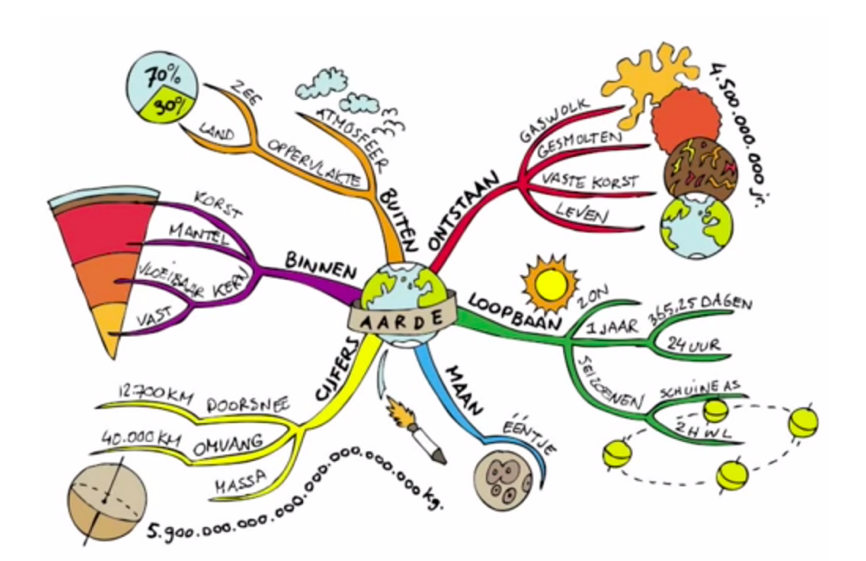 Wat kan er beterWat is de eis?Wat ging er goedDe mindmap is op A3 papier gemaakt en duidelijk geschreven zonder spelfouten.De mindmap heeft alleen beknopte begrippen en dus geen zinnen of (deel)vragen.Het onderwerp wordt vanuit verschillende invalshoeken bezien.De mindmap is logisch ingedeeld en overzichtelijk.De inhoud van de mindmap klopt met het onderwerp.Er is gebruik gemaakt van kleuren en illustraties om de mindmap overzichtelijk te maken.De mindmap ziet er verzorgd en netjes uit en is op tijd ingeleverd.Elk groepslid heeft bijgedragen aan de ideeën in de mindmap.